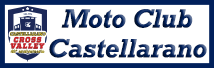 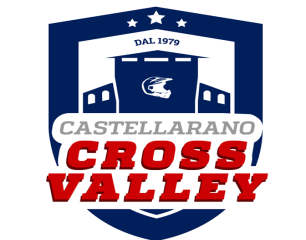 COMUNICATO STAMPA 05-23 “Ciao Filippo”Addolorati dalla tragica scomparsa del nostro Socio, Pilota, Campione e amico Filippo Debbi, il Motoclub Castellarano si stringe forte al dolore della famiglia Debbi e ai suoi cari tutti, ai quali vanno le più sentite condoglianze. Il consiglio direttivo del Motoclub Castellarano ha preso la decisione di sospendere le attività al Crossodromo Comunale Città di Castellarano. Per tanto la terza prova del campionato italiamo FMI Motocross d’Epoca, in programma questo fine settimana è stato annullata in accordo con la stessa Federazione e il suo promoter FX Action. Il nostro stato d’animo nel rispetto dell’evento luttuoso è primario a tutto e tutti, ricordando che Filippo è cresciuto sul Crossodromo Comunale da noi gestito. E’stato un grande portacolori, esempio immenso, amico speciale e pilota sopraffine: rimmarrà la nostra bandiera per sempre. Per il comunicato ufficiale FMI, al loro sito internet: Federmoto.it